М У Н И Ц И П А Л Ь Н Ы Й   С О В Е Т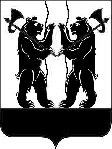 Ярославского муниципального районашестого созываР Е Ш Е Н И Е10.05.2018                                                                                                          №27О передаче из муниципальной собственности Ярославского муниципального района в собственность Ярославской области имущества в целях осуществления полномочий в области обращения с отходамиВ соответствии с федеральными законами от 24 июня 1998 года
№ 89-ФЗ «Об отходах производства и потребления» и от 29 декабря 2014 года № 458-ФЗ «О внесении изменений в Федеральный закон «Об отходах производства и потребления», отдельные законодательные акты Российской Федерации и признании утратившими силу отдельных законодательных актов (положений законодательных актов) Российской Федерации», от 29 декабря 2015 года № 404-ФЗ «О внесении изменений в Федеральный закон «Об охране окружающей среды» и отдельные законодательные акты Российской Федерации», от 31 декабря 2017 года № 503-ФЗ «О внесении изменений в Федеральный закон «Об отходах производства и потребления» и отдельные законодательные акты Российской Федерации», статьей 50 Федерального закона от 6 октября 2003 года № 131-ФЗ «Об общих принципах организации местного самоуправления в Российской Федерации», частью 11 статьи 154 Федерального закона от 22 августа 2004 года № 122-ФЗ «О внесении изменений в законодательные акты Российской Федерации и признании утратившими силу некоторых законодательных актов Российской Федерации в связи с принятием федеральных законов «О внесении изменений и дополнений в Федеральный закон «Об общих принципах организации законодательных (представительных) и исполнительных органов государственной власти субъектов Российской Федерации» и «Об общих принципах организации местного самоуправления в Российской Федерации», постановлением Правительства Российской Федерации от 13 июня 2006 г. № 374 «О перечнях документов, необходимых для принятия решения о передаче имущества из федеральной собственности в собственность субъекта Российской Федерации или муниципальную собственность, из собственности субъекта Российской Федерации в федеральную собственность или муниципальную собственность, из муниципальной собственности в федеральную собственность или собственность субъекта Российской Федерации», решением муниципального Совета Ярославского муниципального района от 30.06.2011 № 34 «Об утверждении Положения о порядке управления и распоряжения муниципальной собственностью Ярославского муниципального района» и в связи с разграничением полномочий в области обращения с отходами между органами государственной власти субъектов Российской Федерации и органами местного самоуправления, МУНИЦИПАЛЬНЫЙ СОВЕТ ЯРОСЛАВСКОГО МУНИЦИПАЛЬНОГО РАЙОНА РЕШИЛ:1. Утвердить Перечень муниципального имущества, предлагаемого к передаче из муниципальной собственности Ярославского муниципального района в собственность Ярославской области в целях осуществления полномочий в области обращения с отходами (прилагается).2. Комитету по управлению муниципальным имуществом Администрации Ярославского муниципального района выполнить необходимые мероприятия по передаче из муниципальной собственности Ярославского муниципального района в собственность Ярославской области имущества, указанного в пункте 1 настоящего Решения.3. Контроль за исполнением настоящего Решения возложить на постоянную комиссию Муниципального Совета ЯМР шестого созыва по экономике, собственности и аграрной политике (А.С. Ширяев).4. Решение вступает в силу со дня его официального опубликования.Приложениек решению Муниципального СоветаЯрославского муниципального районаот 10.05.2018    № 27Перечень муниципального имущества,предлагаемого к передаче из муниципальной собственности Ярославского муниципального района в собственность Ярославской областив целях осуществления полномочий в области обращения с отходами1. Бездокументарные ценные бумаги ОАО «Скоково» Глава Ярославского  муниципального района______________ Н.В. Золотников«____»___________2018 г.Председатель Муниципального Совета Ярославского муниципального района__________ Ю.А. Лазарев«____»____________2018 г.Размер уставного капитала(руб.)Общее количество акций (шт.)Номинальная стоимость акции (руб.)Вид акцийДоля Ярославского муниципального района (%)15 713 00015 7131 000Обыкновенные именные бездокументарные100